Equations and Slopes of Parallel and Perpendicular Lines: HW #1 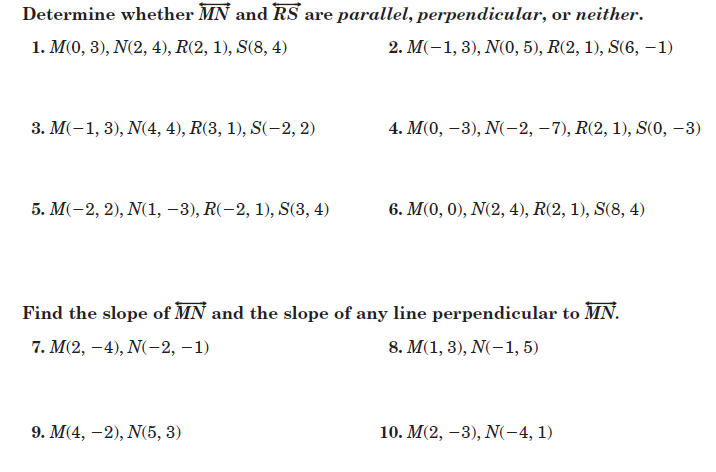 				Slope MN: ____				Slope MN: ____				Slope RS: _____				Slope RS: _____				Slope MN: ____				Slope MN: ____				Slope RS: _____				Slope RS: _____Slope of  : ____						Slope of  : ____ ⊥ slope: ______						⊥ slope: ______7.) Write the equation of a line in slope intercept and point slope form which pass through the points A(-4,8) and B(-7,-1)8.) Write the equation of a line in slope intercept AND point-slope form which is parallel to  and passes through the point (-1,-2).  9.) Write the equation of a line in slope intercept AND point-slope form which is perpendicular to  and passes through the point (2,-2). Equations and Slopes of Parallel and Perpendicular Lines: HW #2				Slope MN: ____				Slope MN: ____				Slope RS: _____				Slope RS: _____Slope of  : ____						Slope of  : ____ ⊥ slope: ______						⊥ slope: ______5.) Write the equation of a line in slope intercept and point slope form which pass through the points A(5.1) and B(8,-2)6.) Write the equation of a line in slope intercept and point slope form which pass through the points A(-5,-2) and B(-8,-2)7.) Write the equation of a line in slope intercept AND point-slope form which is parallel to  and passes through the point (-3,2). 8.) Write the equation of a line in slope intercept AND point-slope form which is parallel to  and passes through the point (-1,-2).  9.) Write the equation of a line in slope intercept AND point-slope form which is perpendicular to  and passes through the point (2,-2). 10.) Write the equation of a line in slope intercept AND point-slope form which is perpendicular to  and passes through the point (0,-15). 